Teacher Name: Azka Sadia                 Class:   8   Subject: English                Date: May  2019Summer vacation worksheet #3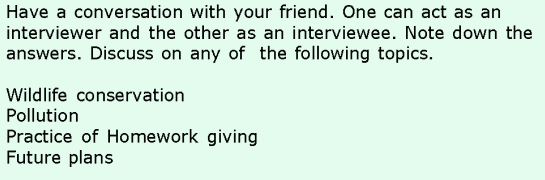 